NAME: EDEM ETORO-ABASI ANIEDIMATRIC NUMBER: 19/sci03/009DEPARTMENT: BIOCHEMISTRYASSIGNMENT1(i) It serves as the precursor for a variety of important products such as bile, sterol hormones and vitamin D.   (ii) It’s a major structural component of cell membrane and plasma lipoprotein.  (iii) It aids in the protection, insulation of nerve fibers and also provides more efficient conduction of nerve impulses.   (iv) It is essential for determining the molecules that can pass in and out of the cell.2.3. The methylated form of phosphatidyl ethanol amine is known as Phosphatidyl choline 4. B ring 5.(i) They are amphipathic    (ii) They are amphoteric    (iii) They are glycerol-based phospholipids that contain two molecules of fatty acids, a phosphate group and an alcohol.6. 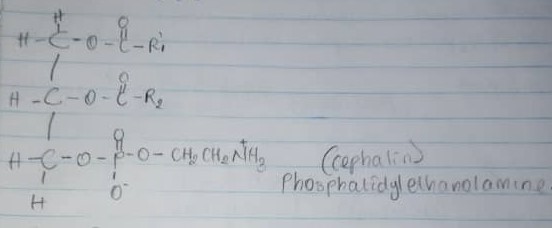 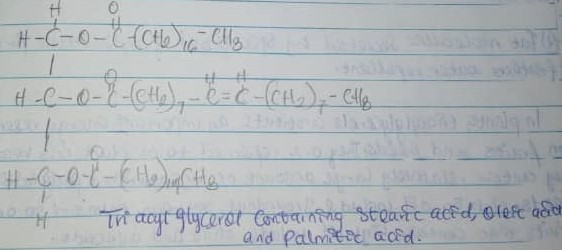 GlobosidesGangliosides They lack sialic acid (N-acetyl neuraminic acid)They posses sialic acid They are not derived from glucocerebrosidesThey are derived from glucocerebrosidesTriacylglycerolPhosphoglyceridesThey contain 3 fatty acid molecules They contain 2 fatty acid molecules They lack alcoholThey contain alcoholThey lack phosphate groupsThey contain a phosphate group 